Психологические причинытрудного поведения ребёнка -Привлечь к себе внимание (борьба за внимание родителей и др.)Внимание необходимо любому человеку для эмоционального благополучия, а тем более - ребенку. Непослушание — это тоже возможность привлечь к себе внимание, заявить о себе, если о тебе забыли взрослые. -Показать, что имеет власть над другими (борьба за самоутверждение)Ребёнку особенно трудно, когда взрослые общаются с ним, в основном, в форме замечаний, указаний. Он отвечает упрямством. Смысл такого поведения – отстоять право самому решать свои дела, показать, что он личность. -Отплатить, отомстить, взять реванш (жажда мщения окружающему миру, взрослым)Дети часто обижаются на взрослых за несправедливое наказание, любимчиков. В глубине души ребенок переживает, а на поверхности – протесты, непослушание, неуспеваемость. Смысл плохого поведения: «Вы сделали мне плохо, пусть вам тоже будет плохо».-Продемонстрировать свою неспособность и неадекватность (неверие в свой успех)Ребенок потерял веру в собственные силы, накопив горький опыт неудач и критики в свой адрес, у него складывается низкая самооценка. Он может прийти к выводу: «Нечего стараться, все равно ничего не получится. Пусть я буду плохим». Дети учатся жить у жизни:Если ребенка постоянно критикуют – он учится ненавидеть.Если ребенок живет во вражде -  он учится быть агрессивным.Если  ребенка высмеивают – он становится замкнутым.Если ребенок растет в упреках – он учится жить с чувством вины.Если ребенок растет в терпимости – он учится понимать других.Если ребенок растет в честности – он учится быть справедливым.Если ребенок растет в безопасности – он учится верить в людей.Если ребенка поддерживают – он учится ценить себя.Если ребенок живет в понимании и дружелюбии – он учится находить                                                                                          любовь в этом мире.Если ребенка хвалят – он учится быть благородным.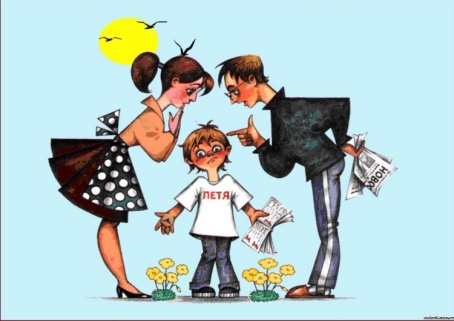 Муниципальное бюджетное образовательное учреждение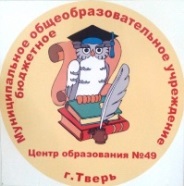 «Центр образования №49»                                г.Тверь«ТРУДНЫЙ РЕБЁНОК» КАКОЙ ОН?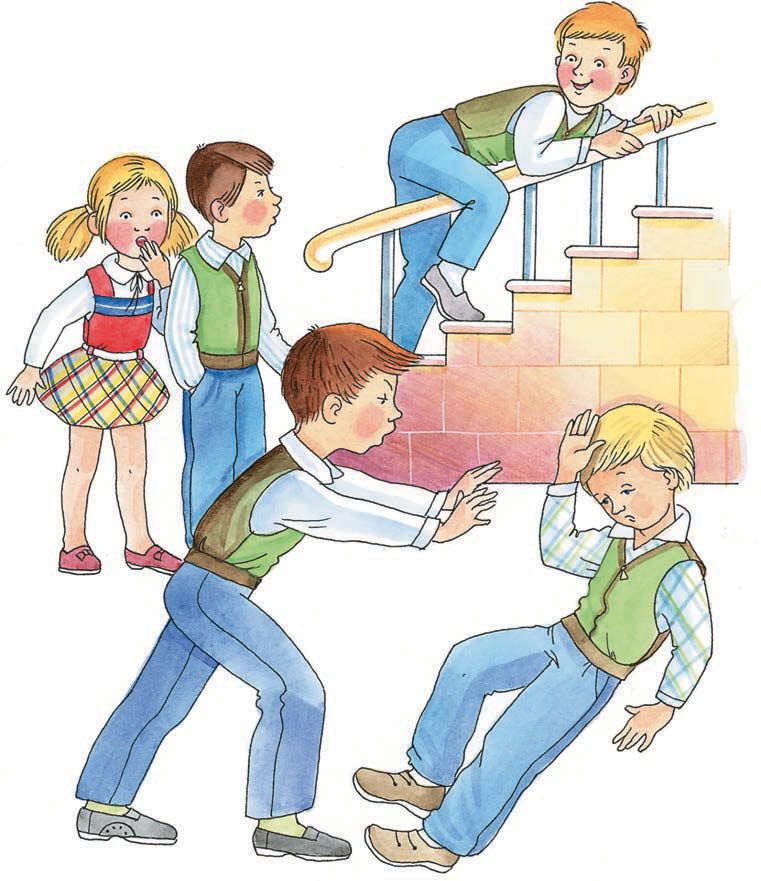 (для родителей)Тверь, 2022Дети - это наша старость.Правильное воспитание – это наша счастливая старость, плохое воспитание - это будущее горе, это наши слезы, это наша вина перед другими людьми, перед всей страной.А. С. МакаренкоТипы «трудных» детей и индивидуальная психолого-педагогическая коррекция личности «трудного» ребенка1. "Неугомонные"(дети, у которых чрезмерно обострен инстинкт свободы) В такой личности все чрезмерно: активность, свободолюбие, общительность, чрезвычайно велик энергопотенциал. Ребёнок неутомим. КОРРЕКЦИЯ:Спасение таких детей - в развитии у них интереса к чему-либо полезному. Их неугомонность следует направлять. Если их занять интересными делами, они перевернут горы. Спорт - это для них! Есть сверхустановки, которые с самого раннего возраста внушаются ребенку его родителями: «Думай, а потом делай»; «Никому не должно быть плохо от твоей активности»; «Не нарушай общепринятые правила, и тогда никто, никогда тебя не осудит». Такие установки упорядочат поведение "неугомонного", помогут в будущем стать ему гражданином, порядочным человеком. 2. "Жаждущие власти" (дети с чрезмерно обостренным инстинктом доминирования, но не имеющие достаточных психофизических качеств для достижения желаемого ими уровня лидерства)КОРРЕКЦИЯ:Детям, "жаждущим власти", необходимо взрослым внушать установки: "Если ты будешь умным, образованным, сильным и умелым, то само собой окажешься впереди"; "Только тот истинный лидер, за кем безоговорочно признают право на это, а остальные, рвущиеся к власти, - просто карьеристы!"; "Нет принципиальной разницы между ябедой, доносчиком и тем, кто неправдой, хитростью, прибегая ко всяческим ухищрениям, стремиться стать командиром, капитаном, старостой". А позже, когда ребенок станет подростком, старшеклассником, с ним легко будет беседовать на эти темы, просматривая вместе с ним соответствующие телепередачи о борьбе за власть недостойных ее.3."Сверхзастенчивые" (робкие, отгороженные, мучительно  неуверенные в себе, тревожно- мнительные дети)
КОРРЕКЦИЯ:Однако борьба с чрезмерной застенчивостью у ребенка имеет свои особенности. Его целенаправленно обучают общению. С ним общаются родители, моделируя все возможные ситуации, возникающие в играх с детьми. Его учат отстаивать свои права, затем приучают к равноправному общению с одним, двумя, тремя, а потом и с группой детей. Все должно быть направлено на то, чтобы ребенок поверил в себя и освоил науку равноправного общения.4."Жаждущие успеха" (дети, которые неистово трудятся, подчеркнуто дисциплинированы, но мотивация всего этого - борьба за успех).КОРРЕКЦИЯ:Чтобы у детей не было срыва, родителям  необходимо снизить уровень требований к ним, научить своих чад, что неуспех - это тоже результат и надо только сделать верные выводы.5."Мимозоподобные"    (дети, сверхобидчивые, сверхранимые, склонные к ожиданию от других унижения, оскорбления, агрессии)КОРРЕКЦИЯ:Таким детям угрожает угрюмое одиночество и неудачливость. Мягко и терпеливо, шаг за шагом, обидчивых, "мимозоподобных" ведут к пониманию истинного чувства достоинства, объясняя разницу между гордыней и гордостью, шуткой и злопыхательством, критикой и критиканством. Им внушают, что обидчивые теряют друзей и множат врагов, что чрезмерная обидчивость - разновидность глупости.6."Игроки"(дети склонны к риску, чрезвычайно азартны и ставят на кон все, идут ва-банк, не думая о последствиях)Игра становится для них всепоглощающей страстью.  Уже в раннем возрасте такой ребенок, играя в шашки, шахматы, карты, домино, настораживает своим азартом, слишком эмоциональным переживанием поражений, тенденцией играть снова и снова, обязательно до победы.КОРРЕКЦИЯ:Данная акцентуация характера чрезвычайно сильна, ибо в своей основе врожденна, базируясь на естественной склонности к риску людей с доминированием инстинктов исследования и свободы, а поэтому ее следует ввести в русло спорта, творчества, исследования.МБОУ ЦО № 49 г. Тверьг. Тверь, б-р Гусева, д.42Тел.:8 (4822) 51-53-39E-mail: sh49@school.tver.ruСоставитель: педагог-психолог, Матвейчук Н.А.